TL-208PBX 應用架構示意圖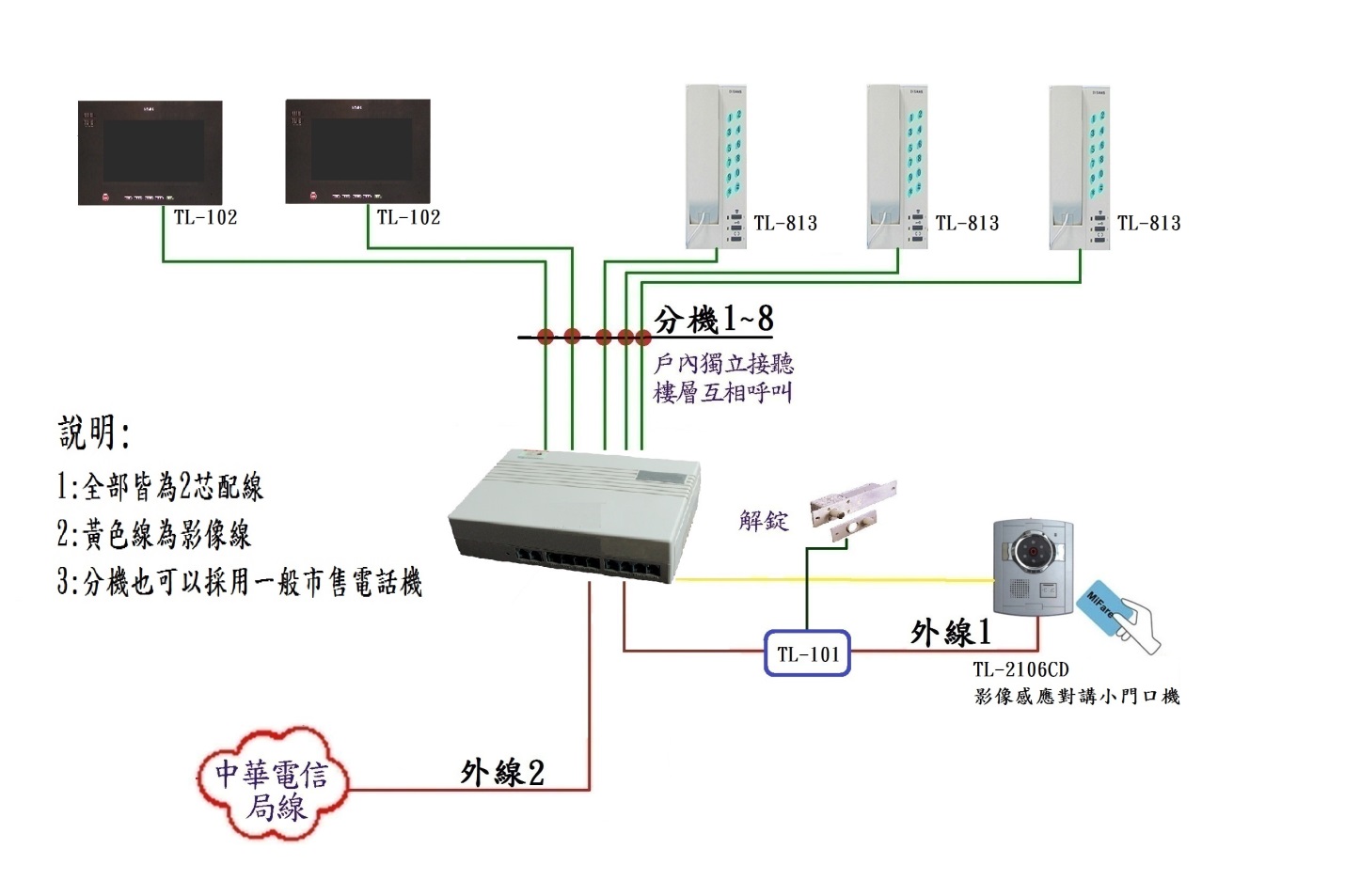 	可接8台分機。	8台分機可內部可互相呼叫對講。	具備2組局線，可外接小門口機及大型交換機以達到戶戶對講功能。	具備4組通話回路，可同時通話。	分機來電轉接。	別墅型社區及透天厝最適用。	可以整合市售一般電話機及中華電信線路。